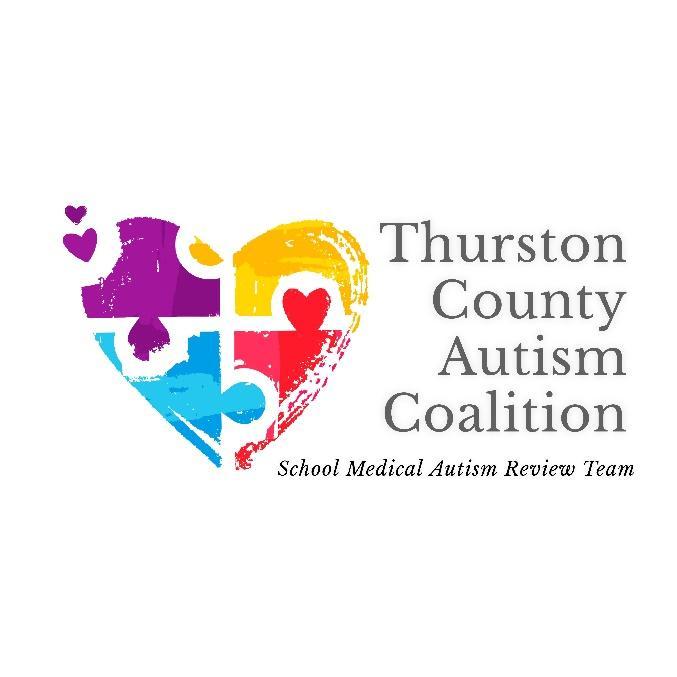                                   School Medical Autism Review Team Intake FormChild’s Name: Click hereDate of Birth: Click here Gender: Select Present during Intake: Click here to enter text.	Present during Intake: Click here to enter text.	Present during Intake: Click here to enter text.	Primary language: Click here to enter text.	Primary language: Click here to enter text.	Primary language: Click here to enter text.	Chief Concerns & Family DemographicsChief concerns (brief statement in family’s words as to the reason for this evaluation: Click here to enter text.History of main concerns (quality, severity, duration, timing, content, modifying factors, precipitating events, and associated signs/symptoms): Click here to enter text.Family Demographics (who lives in the home? have there been any major stressful events in your family in recent years?): Click here to enter text.Pregnancy & Delivery HistoryPregnancy complications (such as toxemia, measles, vomiting, swelling, stress, accidents, flu, anemia, high blood pressure); Exposure to medications/alcohol/substances; Delivery complications; Special care after delivery: Medical HistoryChild’s medical history (major illnesses, surgeries, hospitalizations, accidents/injuries, frequent  ear infections, chronic illness, allergies, etc): Click here to enter text.Hearing and/or Vision concerns? Does your child wear glasses? Hearing test date(s)?Click here to enter text.Is your child prescribed medications? Do they take supplements or OTC medications? Click here to enter text.ToiletingIs child toilet trained? When were they fully trained? Current toileting issues and/or accidents? Do they ask to use the toilet? Click here to enter text.SleepingHow does your child sleep (too much, too little, nightmares, frequent waking, inability to sleep alone, difficulties settling, snoring, teeth grinding, restlessness, hours per night): Click here to enter text.EatingDo you have appetite, feeding, or weight concerns? How does your child eat? Drink? GI functioning? Click here to enter text.Personal IndependenceHow does your child get dressed (take off clothes, put on clothes, zippers, shoes); bathing, understand common dangers; help with simple chores: Click here to enter text.Motor Milestones & Current SkillsMilestones & Current skills: Click here to enter text.Communication Milestones & Current Skills Milestones: first word? Regression? Understanding meaning of yes/no? Follow instructions? Click here to enter text.Assessment History Assessment (age, agency, diagnosis, results)Click here to enter text.Assessment (age, agency, diagnosis, results)Click here to enter text.Assessment (age, agency, diagnosis, results)Click here to enter text.Intervention History Psychologist/therapist: Click here to enter text.Speech and Language therapy: Click here to enter text.Occupational or Physical therapy: Click here to enter text.Applied Behavior Analysis (ABA): Click here to enter text.School based services: Click here to enter text.Other: Click here to enter text.